American Society of Civil Engineers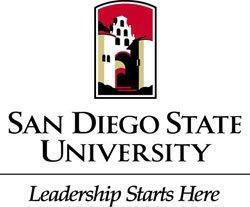 Student ChapterGeneral Body Meeting Location: Park BoulevardDate: October 18, 2016Call to OrderCivil Newsa.  The world’s next tallest buildingRecapa. Annual ASCE Tailgate			i. Thank you to all who came out!IV.      Announcements		a.   Tech Paper Competition			i.  Why we’re doing this?			ii.  Due Date: December 6thiii. For more information on how to compete, contact, Angela Gonzalez,        VP External @ asce.sdsu.vicepresident@gmail.comV.  Upcoming Events	a. Habitat for Humanity, October 29th 8am-3pm			i. We have 15 spots available			ii. Contact Rachel Reardon, Outreach Chair @ outreachascesdsu@gmail.com	b. Chi Ep Olympics, October 29th, 1-4pm			i. Who will be competing?			ii. Contact Kailene Gini, XE Secretary @ xe.sdsu.secretary@gmail.com	c.  Concrete Canoe Pour Day, November 5th, 8am @ DN Tanks			i.  What is it?ii. Contact Julia Bermudez, Concrete Canoe PM @ asce.sdsu.concretecanoe@gmail.com	d.  Professional Development Day, November 10th, 10am-2pm @ Montezuma Hall 			i. Bring your resumes			ii. Dress to Impressiii.  Send your resumes to Valeria Ceron, ASCE President @ asce.sdsu.president@gmail.com	e. Resume Workshop, November 7th, 6:00-8:00pm			i. ASCE, Chi Ep, WTS ii.Location: TDA at the next meetingVI. Guest Speaker		a. SDGEVII. Adjournment	a. Thank you!Check out our website: http://ascesdsu.weebly.com/Join our facebook group: ASCE SDSUHave questions? Contact, Pedro Cardenas, asce.sdsu.secretary@gmail.comMembership: Contact, Deborah Hug, hug.debs@gmail.comPay your dues on venmo: @ASCE-Treasurer